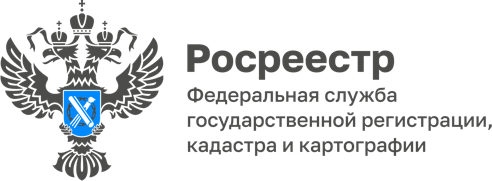 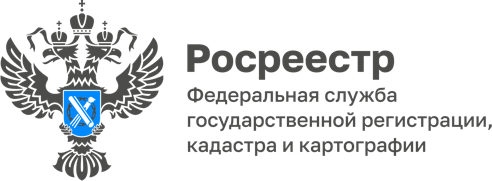 06.02.2023Электронная регистрация прав дольщиков по заявлению застройщиковВ настоящее время Росреестром активно проводятся мероприятия по увеличению доли государственных услуг, оказываемых в электронном виде. Подавать документы в электронном виде намного быстрее и проще, чем в бумажном.Представить документы на регистрацию в электронном виде можно на портале услуг Росреестра (https://rosreestr.gov.ru).  Для этого достаточно иметь в распоряжении электронную подпись и доступ в интернет. Федеральным законом № 214-ФЗ застройщику после передачи объекта долевого строительства участнику долевого строительства и постановки такого объекта на государственный кадастровый учет предоставлено право на подачу без доверенности в орган регистрации прав заявления о государственной регистрации права собственности участника долевого строительства на такой объект.Для этого застройщику достаточно подать заявление с приложением передаточного акта и подтверждением оплаты государственной пошлины. Согласие дольщика в данном случае не требуется. Более того, с 01.01.2024 года законодатель планирует обязать застройщиков подавать заявления о регистрации прав дольщиков.В настоящее время в случае подписания передаточного акта застройщиком и дольщиком  на бумаге, для перевода документа в электронный вид достаточно только электронной подписи застройщика. С момента внесения данных изменений уже более 1000 участников долевого строительства получили уже готовые документы о регистрации своих прав от застройщиков, т.е. не посещая офисы приема.Также внесены изменения в законодательство о долевом участии в части удостоверения проведенной регистрации права дольщика: застройщик после государственной регистрации права собственности участника долевого строительства обязан передать собственнику выписку из Единого государственного реестра недвижимости.Проставление на подлинном экземпляре договора участия в долевом участии специальной регистрационной надписи теперь не предусмотрено действующим законодательством.Напоминаем о том, что в целях повышения качества предоставления государственных услуг и увеличения доли услуг, оказываемых Росреестром в электронном виде, срок проведения регистрации по заявлениям в электронном виде на территории Алтайского края сокращен до 1 рабочего дня.  Регистрация будет проведена в течение суток в случае, если по представленным документам отсутствуют замечания и Росреестром получена информация об уплате заявителями государственной пошлины.